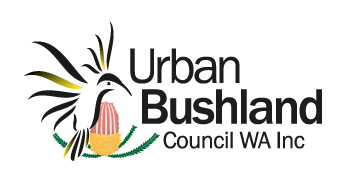 actreview@dlgsc.wa.gov.auLocal Government Reform Review
Department of Local Government, Sport & Cultural Industries (DLGSC)
PO Box 8349
Perth Business Centre  WA  6849Dear LG Reform Officers,Submission to LOCAL GOVERNMENT REFORMThank you for the opportunity to contribute to this important law reform.Urban Bushland Council WA Inc is the peak community organisation for urban bushland recognition and protection, comprising 100 individual members and 85 community groups (each with 5-165 members) with a common interest in conservation and management of urban bushland and wetlands. We are an incorporated, voluntary, not for profit organisation registered as a charity. We advocate to all levels of Government for bushland and wetland protection. We are the key community organisation in WA providing a public voice on the need for retention of what remains of our urban bushland and wetlands which is critical for a healthy and prosperous future. We do this with limited resources through the amazing efforts of our Friends Groups and their many volunteers from all walks of life ‘working’ to improve and maintain the health of patches of neighbourhood nature throughout all of our local government councils, many working in close collaboration with their local councils. However, despite our best efforts, our native vegetation continues to degrade and disappear at an alarming rate. We are disappointed that the following reforms have not been considered and ask that these are included in the final document for a healthier and more resilient future:Better outcomes for the natural environment.No further net loss or degradation of native vegetation on the Swan Coastal Plain.Protecting and managing Bush Forever Sites.Compulsory development and application of a Local Biodiversity Strategy and Local Biodiversity Plan by each LGA and associated formal incorporation into their Town Planning Scheme (TPS).  Introducing ‘local biodiversity conservation land use’ category in Model Scheme Text (MST) and Local Planning Schemes (LPS) that has appropriate protections.Compulsory development and application of an Urban Forest Strategy by each LGA including adopting and applying the WA Planning Commission (in collaboration with the WA Local Government Association) Guide for Better Urban Forest Planning.
https://www.wa.gov.au/system/files/2021-05/PRJ_Better_Urban_Forest_Planning.pdfProtecting and enhancing green space to ensure adequate, resilient ecological linkages.Reducing the ‘heat-island-effect’ whilst actively demonstrating accountability to State Government and Local Government Laws, Policies and Strategies to reduce ‘heat -island-effect’ such as application of each LGA’s Urban Forest Strategy and Native Vegetation Protection Policy.Establishing a “Tree Protection By-law on private and public lands” (including penalties for damage or removal).In addition to required ‘green space’, establishing and managing on all freehold and lease-hold properties a living, green space (i.e. not plastic or non-living lawn, plants, greenery) that covers at least xx% of the land area (UBC Note: checking research).Limiting population growth and urban sprawl.Carbon neutral status for all LGAs.Compulsory voting for all LGA elections.Introducing Third Party Appeal Rights (TPARs).Stopping political donations from property developers.Amending Integrity (Lobbyists) Act 2016 (WA) to apply it to “local governments” and “town planning”.Attached, please find our specific comments on the six themes presented for consideration.We are of course available to further discuss these matters.Yours sincerelyC Mary Gray
Chairperson, Urban Bushland Council WA Inc. PO Box 326, West Perth WA  6872		ubc@bushlandperth.org.au 		www.bushlandperth.org.au 	ATTACHMENT 1: URBAN BUSHLAND COUNCIL WA INC. - DETAILED COMMENTS ON DRAFT LG REFORM.LG REFORM: Theme 1 – Earlier intervention, effective regulation and stronger penaltiesLG REFORM: Theme 2 – Reducing red tape, increasing consistency and simplicity LG REFORM: Theme 3 – Great transparency and accountability LG REFORM: Theme 4 – Stronger local democracy and community engagementLG REFORM: Theme 5 – Clearer Roles and ResponsibilitiesLG REFORM: Theme 6 – Earlier intervention, effective regulation and stronger penalties Ref.ProposalSupportNeutral or N/ADo NOT SupportCOMMENTSIMPROVEMENTS1aThe LG Inspector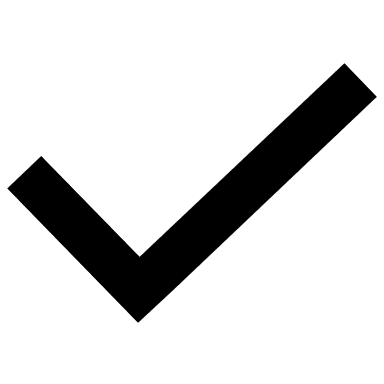 We support this with a re-direction of staff & resources from Department of Local Government, Sports and Cultural Industries (DLGSC).I.E. We are concerned that the LG Inspector and associated executive, researchers and monitors etc could become a large agency that will be requiring significant State Government budget whilst duplicating roles in the State agency of DLGSC.Will there be a ‘user fee’ for LG Monitors to ensure that LGAs do not inappropriately use them to provide mediation, governance advice, legal guidance, HR and procurement guidance?Who pays for Proposed Conduct Panel?1bLG MonitorsWe support this with a re-direction of staff & resources from Department of Local Government, Sports and Cultural Industries (DLGSC).I.E. We are concerned that the LG Inspector and associated executive, researchers and monitors etc could become a large agency that will be requiring significant State Government budget whilst duplicating roles in the State agency of DLGSC.Will there be a ‘user fee’ for LG Monitors to ensure that LGAs do not inappropriately use them to provide mediation, governance advice, legal guidance, HR and procurement guidance?Who pays for Proposed Conduct Panel?Introduction of ‘user fee’ for certain levels and/or quantities of specialist assistance/guidance provided by LG Monitors.1cStronger penaltiesFor environmental damage.1dMandatory TrainingInclude knowledge and understanding of:the natural environmentintrinsic values of natural environment economic value of natural environment as estimated by the ecosystem services it provides including the health and wellbeing of residents and what is required to manage it properlyBush Forever and ecological linkagesall environment policies, strategies and action plans including:Local BiodiversityUrban ForestClimate Change Action Water Course Reserves Strategies and PlanStorm WaterStreet TreeUrban regeneration and Greening Local Community Volunteer Groups that care for bushland and wetland in the LGACommunity Engagement Charter (refer 4f).Theme 1: OTHER COMMENTSRef.ProposalSupportNeutral or N/ADo NOT SupportCOMMENTSIMPROVEMENTS2aStandardised Meeting Procedures across all Local Governments2bGreater Consistency for Small Business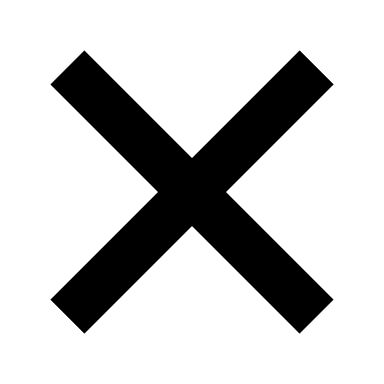 Do not support without more clarity around what these might be.Big concerns that this could mean ‘cutting corners’ or reducing what some people incorrectly refer to as ‘red tape’ that is actually, critical assessment processes that protect our natural environment and/or good governance requirements.Theme 2: OTHER COMMENTSRef.ProposalSupportNeutral or N/ADo NOT SupportCOMMENTSIMPROVEMENTS3aMandatory Recording of Council MeetingsAccess to how agenda items were discussed, and decisions made is critical for community understanding.Including recording of contributions from the visitor gallery including:DeputationsQuestions, andDiscussion of Deputations and Questions.3bGuidance for Confidential MeetingThis removes the temptation of some councils to use this ‘confidential’ facility inappropriately. 3cTransparency and AccountabilityTransparency and accountability are critical components of good governance. The community (e.g., members of local ‘friends of groups’ whom are volunteering to care for bushland owned and/or managed by their council) need to be able to understand how decisions are made and what resources, actions and timings are involved.3eConsistent Recording of all VotesImportant that Councillors and Mayors are visibly accountable for how they vote and thus impact on the delivery of services and management across the LGAs.Theme 3: OTHER COMMENTSStrongly support the good governance and transparency of the introduction of mandatory reporting as online registers for:LeasesCommunity GrantsInterest DisclosureApplicant contributionsContracts Register.We also support the mandatory quarterly updating of these online registers.Ref.ProposalSupportNeutral or N/ADo NOT SupportCOMMENTSIMPROVEMENTS4fCommunity Engagement CharterThe consultation process must mean that people are involved in the decision-making process, not just informed about a decision. Having a clear charter is critical to enabling residents and ratepayers to understand how and when they will be consulted and what the level of community engagement will be, as per the International Association of Public Participation’s Spectrum (e.g. Inform; Consult; Involve: Collaborate or Empower). https://iap2.org.au/wp-content/uploads/2020/01/2018_IAP2_Spectrum.pdf) As you are aware, the local voluntary community conservation contribution via ‘Friends of Groups’, ‘Urban Landcare Groups’ and ‘Urban Coastcare Groups’ to the protection and management of local neighbourhood nature is extremely significant. Added to this the development and nurturing of local community provides a key contribution to the wellbeing of the local community.In fact, these natural areas and the local community would suffer, if not for such volunteer efforts. These reforms need to acknowledge this and ensure that such community groups will be given ‘group collaboration status’ and actively included in the management decisions for these important local areas of bushland and wetland.For proposed developments, there must be a requirement to detail how the development aligns with engagement of the community (including those who use and care for the area). Note: Unfortunately, community workshops are often misused as vehicles for disseminating the developers plans rather than truly engaging the community for the best environmental, social and cultural outcomes.All LGA’s to endorse and apply the Department of Planning, Lands and Heritage Planning Engagement Toolkit for Western Australiahttps://www.dplh.wa.gov.au/getmedia/73a54d99-d65e-4803-91f8-70570fb1017b/PRJ-Draft-Planning-Engagement-Toolkit-for-Western-AustraliaTheme 4: OTHER COMMENTSRef.ProposalSupportNeutral or N/ADo NOT SupportCOMMENTSIMPROVEMENTS5aPrinciplesSupport:recognition of the unique status of Aboriginal West Australiansguidance for community engagementguidance for financial managementHow Indigenous guidance has influenced decision making must be acknowledged and documented.Theme 5: OTHER COMMENTSSupport roles and responsibilities of elected members and senior staff be better defined by lawRef.ProposalSupportNeutral or N/ADo NOT SupportCOMMENTSIMPROVEMENTSTheme 6: OTHER COMMENTSTo ensure non-selective reporting, increased understanding and transparency, the reform of LG Act 3.59 Business Plans need to clearly document:Indigenous cultural values, Environmental values, Social values, as well as Economic values.